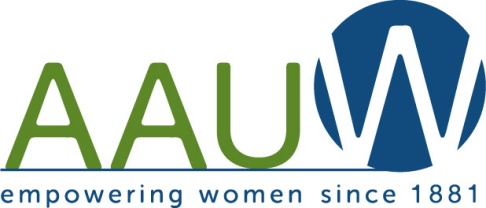 
AAUW Atlanta Branch Scholarship AwardAAUW (American Association of University Women) advances equity for women and girls through advocacy, education, philanthropy, and research. Founded in 1881, AAUW is the oldest and largest national organization working for the advancement of women. The Atlanta Branch of AAUW was founded in 1905. AAUW values and seeks a diverse membership. Membership is open to graduates holding an associate or equivalent, baccalaureate, or higher degree. The AAUW scholarship award is intended to be used for supplemental expenses such as books, fees, child care, or transportation. Funds for the local Atlanta area AAUW awards have been raised for more than 50 years through our book sales. More information is available at our websites  www.aauwatlanta.org and www.bookfairaauw.org.Guidelines for the AAUW Atlanta Branch 2024/25 Scholarship Applicant1.	Apply for financial aid at your college or university for Fall 2024.2.	Review these criteria for the AAUW award. All applications will be considered but preference is given to women who are:a.	At least 30 years of age.b.	Residents of Georgia enrolled in one of the following Metro Atlanta institutions:Agnes Scott CollegeAtlanta Metropolitan State CollegeAtlanta Technical CollegeClark Atlanta UniversityEmory UniversityGeorgia Gwinnett CollegeGeorgia Institute of TechnologyGeorgia Perimeter CollegeGeorgia State UniversityKennesaw State UniversityMercer UniversityOglethorpe UniversitySavannah College of Art and DesignSpelman College and Universityc	Returning to school to complete a degree. d.	Having 1 or more years of study beyond high school (full or part time).e.	Seeking funds for supplemental expenses (e.g., books, fees, childcare, transportation). Tuition funds may be covered from other sources.f.	In good academic standing. 3.	Applicants majoring in all academic fields are encouraged to apply.4.	Scholarships will be awarded based on academic merit, financial need, and community involvement.5.	The Atlanta Branch would like awardees to help with book sales as their schedules allow during their scholarship year.6.	Scholarship Application Directions.a.   Complete or print the application form found on pages 3 – 4. Use Microsoft Word versions 2010 and later or Google DOCS, complete directly, and print for submission. All other versions print application and type or print legibly.b.   Have your institution submit an official academic transcript.c.   Arrange a letter of reference from someone who knows you well (not a family member).7.	Send the three items by mail to:AAUW Scholarship Committee
2111 Fairhaven Circle NE
Atlanta, GA 303058.	Application materials must be received before May 24, 2024.9.	Please note, that no application will be accepted by e-mail.Be sure that all forms are completed accurately. If you have questions, contact scholarship@aauwatlanta.orgThose awarded scholarships will be invited to attend meetings of the 2024/25 AAUW Atlanta Branch.We look forward to reviewing your application.AAUW Atlanta Branch2024/25 Scholarship ApplicationComplete form using Microsoft Word 2010 or later. TAB to navigate.Name: 	     	  	     First	MI	LastAddress:	     	     Number and Street				unit numberCity	State	ZipTelephone numbers (home)  (     )      		 (mobile)  (     )      4.	E-mail address       5.	State in which you reside       6.	Education Information School you attend or plan to attend in Fall 2024       Academic status (Fall 2024)    Junior    Senior    AssociateProgram/Major       	 Grade point average       Do you anticipate having full tuition funds for Fall 2024?    Yes    NoAre you a    full or    part-time student?
Do you attend any of your classes online?    Yes    No   If yes, what percentage do you attend online?       How do you plan to use AAUW funds if awarded (e.g., books, child care, transportation)? 
     Student ID number or Social Security number (required by financial aid officer for recipient identification)       7.	Personal informationBirth Date       Number and ages of dependent children living with you       
Are you the only adult living in your home responsible for the care and wellbeing of these dependent children?    Yes    NoOther dependents for whom you are legally responsible (indicate relationship to you) 
     8.	EmploymentAre you currently working?    Yes    No   If yes, number of hours/week      Name and tlephone number of your place of employment and supervisor:

Place of Work     			Supervisor       
Telephone number  (       )      
9.	Please write a short explanation of your background, goals, and academic interests including any community or volunteer activities: